                КАРАР                                                                    ПОСТАНОВЛЕНИЕ      23  январь  2019 й.                                 № 4                    23  января  2019  г.Об утверждении Положения об оплате труда муниципальных служащих администрации сельского поселения Баймурзинский сельсовет муниципального района Мишкинский район Республики БашкортостанРуководствуясь ст. 35 Трудового кодекса Российской Федерации, п.2 ст.22 Федерального закона «О муниципальной службе в Российской Федерации», в соответствии со ст. 12 Закона Республики Башкортостан от 16 июля 2007 г. № 453-з «О муниципальной службе в Республике Башкортостан», постановлением Правительства Республики Башкортостан от 28 мая 2018 г. № 234 «О внесении изменений в нормативы формирования расходов на оплату труда в органах местного самоуправления в Республике Башкортостан» и в соответствии с Постановлением Правительства Республики Башкортостан от 19 октября 2018 г. № 506 "Об оплате труда работников, занимающих должности и профессии, не отнесенные к должностям государственной гражданской службы Республики Башкортостан, и осуществляющих техническое обеспечение деятельности исполнительных органов государственной власти Республики Башкортостан", Администрация  сельского поселения Баймурзинский сельсовет муниципального района Мишкинский район  Республики Башкортостан постановляет: Утвердить Положение об оплате труда муниципальных служащих администрации сельского поселения Баймурзинский сельсовет муниципального района Мишкинский район Республики Башкортостан согласно  приложению  (прилагается).Настоящее решение вступает в законную силу с 1 января 2019 года.3. Обнародовать настоящее решение на информационном стенде в здании     администрации сельского поселения Баймурзинский сельсовет по адресу: 452353, Республика Башкортостан, Мишкинский район, д.Баймурзино ул.Мичурина, 10, и разместить в сети общего доступа «Интернет» на официальном сайте сельского поселения: http://mishkino.selskisovet.ru.4. Контроль за исполнением настоящего решения возложить на постоянную комиссию по бюджету, налогам, вопросам муниципальной собственности Совета сельского поселения Баймурзинский сельсовет муниципального района Мишкинский район  Республики Башкортостан.Глава сельского поселения                                                                      Б.Т. Байбулатов Приложение к постановлению администрации СП  Баймурзинский сельсовет муниципального района Мишкинский район  Республики Башкортостан  от __ ПОЛОЖЕНИЕ об оплате труда муниципальных служащих администрации сельского поселения Баймурзинский сельсовет муниципального района Мишкинский район Республики БашкортостанНастоящее Положение разработано в соответствии со ст. 12 Закона Республики Башкортостан от  16 июля 2007 г. № 453-з «О муниципальной службе в Республике Башкортостан» (с последующими изменениями), постановлением Правительства Республики Башкортостан от 24 декабря 2013 г. № 610 «Об утверждении нормативов формирования расходов на оплату труда в органах местного самоуправления в Республике Башкортостан» (с последующими изменениями), постановлением Правительства Республики Башкортостан от 13 сентября 2013 г. № 423 «О нормативах формирования расходов на содержание органов местного самоуправления муниципальных образований Республики Башкортостан» (с последующими изменениями).Настоящее Положение разработано в целях материального поощрения инициативного труда муниципальных служащих администрации сельского поселения Баймурзинский сельсовет муниципального района Мишкинский район Республики Башкортостан (далее – администрация сельского поселения), повышения степени их заинтересованности в своевременном, эффективном и качественном исполнении служебных обязанностей.В соответствии с требованиями действующего законодательства ежегодно по состоянию на 1 января Советом и администрацией утверждается штатное расписание работников. Изменения, произошедшие в течение года в размерах и условиях оплаты труда муниципальных служащих, вносятся в утвержденное штатное расписание соответствующими муниципальными правовыми актами.1. Состав денежного содержания 1.1. Денежное содержание главы сельского поселения состоит из ежемесячного денежного вознаграждения, денежного поощрения, единовременной выплаты при предоставлении ежегодного оплачиваемого отпуска, материальной помощи.1.2. Денежное содержание муниципальных служащих состоит из месячного оклада в соответствии с замещаемой ими должностью муниципальной службы (далее – должностной оклад) и надбавки к должностному окладу за классный чин, которые составляют оклад месячного денежного содержания муниципального служащего (далее – оклад денежного содержания), надбавок за выслугу лет, за особые условия службы, денежного поощрения, премии по результатам работы, единовременной выплаты при предоставлении ежегодного оплачиваемого отпуска, материальной помощи. 2. Денежные вознаграждения и должностные оклады2.1. Денежное вознаграждение главы сельского поселения, должностные оклады муниципальных служащих администрации сельского поселения установлены в соответствии с 7 группой  оплаты труда на основании постановления Правительства Республики Башкортостан от 24 декабря 2013 г. № 610 «Об утверждении нормативов формирования расходов на оплату труда в органах местного самоуправления в Республике Башкортостан» (с последующими изменениями).Денежное вознаграждение и должностные оклады в дальнейшем могут индексироваться в сроки и пределах повышения должностных окладов государственных гражданских служащих Республики Башкортостан.2.2. Размеры денежного вознаграждения и должностных окладов сотрудников администрации:2.3. Денежное содержание главы сельского поселения состоит из:а) ежемесячного денежного вознаграждения;б) ежемесячного денежного поощрения (в размере двух ежемесячных денежных вознаграждений);в) единовременной выплаты при предоставлении ежегодного оплачиваемого отпуска (в размере двух денежных вознаграждений);г) материальной помощи (в соответствии с Положением о материальном стимулировании сотрудников администрации сельского поселения Баймурзинский сельсовет муниципального района Мишкинский район Республики Башкортостан).2.4.  Денежное содержание муниципальных служащих состоит из:а) ежемесячная надбавка к должностному окладу за классный чин в размерах, установленных постановлением Правительства Республики Башкортостан от 24 декабря 2013 г. № 610 «Об утверждении нормативов формирования расходов на оплату труда в органах местного самоуправления в Республике Башкортостан» (с последующими изменениями), которая в дальнейшем может индексироваться в сроки и пределах повышения размеров окладов за классный чин государственных гражданских служащих Республики Башкортостан;б) ежемесячная надбавка к должностному окладу за особые условия службы в следующих размерах:- лицу, замещающему высшую должность муниципальной службы, - от 150 до 200 процентов должностного оклада;- лицу, замещающему главную должность муниципальной службы, - от 120 до 150 процентов должностного оклада;- лицу, замещающему ведущую должность муниципальной службы, - от 90 до 120 процентов должностного оклада;- лицу, замещающему младшую и старшую должности муниципальной службы, - от 60 до 90 процентов должностного оклада;в) ежемесячная надбавка к должностному окладу за выслугу лет в следующих размерах:- при стаже муниципальной службы от 1 до 5 лет - 10 процентов должностного оклада;- при стаже муниципальной службы от 5 до 10 лет - 15 процентов должностного оклада;- при стаже муниципальной службы от 10 до 15 лет - 20 процентов должностного оклада;- при стаже муниципальной службы свыше 15 лет - 30 процентов должностного оклада.За муниципальными служащими после изменения условий денежного содержания, предусмотренных постановлением Правительства Республики Башкортостан от 24 декабря 2013 г. № 610 «Об утверждении нормативов формирования расходов на оплату труда в органах местного самоуправления в Республике Башкортостан» (с последующими изменениями), сохраняется размер ежемесячной надбавки к должностному окладу за выслугу лет муниципальной службы, установленный до вступления в силу вышеуказанного постановления, если ее размер выше надбавки к должностному окладу за выслугу лет муниципальной службы, устанавливаемой в соответствии с вышеуказанным постановлением Правительства;г) премии по результатам работы, размер которых определяется исходя из результатов деятельности лица, замещающего должность муниципальной службы;д) ежемесячное денежное поощрение - в размере 2-х должностных окладов;е) в пределах фонда оплаты труда муниципальным служащим могут выплачиваться:- при предоставлении ежегодного оплачиваемого отпуска - единовременная выплата к отпуску в размере 2 окладов денежного содержания;- материальная помощь в соответствии с Положением о материальном стимулировании сотрудников администрации сельского поселения Баймурзинский сельсовет муниципального района Мишкинский район Республики Башкортостан.ж) доплаты за совмещение должностей или выполнение обязанностей временно отсутствующего муниципального служащего устанавливаются за счет фонда оплаты труда в целях усиления заинтересованности муниципальных служащих в выполнении установленного объема работ с меньшей численностью персонала. 2.5. При назначении на должность конкретный размер ежемесячной надбавки за особые условия службы устанавливается в зависимости от уровня профессиональной подготовки, степени квалификации, стажа работы в пределах, установленных для соответствующей группы должностей муниципальной службы распоряжением главы администрации сельского поселения.	Ежемесячная надбавка к должностному окладу за особые условия службы может быть пересмотрена как в сторону увеличения, так и в сторону уменьшения в пределах установленных Постановлением Правительства Республики Башкортостан от 24 декабря 2013 г. № 610 «Об утверждении нормативов формирования расходов на оплату труда в органах местного самоуправления в Республике Башкортостан» (с последующими изменениями) с учетом показателей результативности труда муниципальной службы, таких как:	- профессиональный уровень исполнения должностных обязанностей в соответствии с должностным регламентом;	- сложность, срочность выполняемой работы;	- компетентность при выполнении наиболее важных, сложных и ответственных работ; - качественное выполнение работ высокой напряженности и интенсивности (большой объем, систематическое выполнение срочных и неотложных поручений, а также работ, требующих повышенного внимания); - наличие переработки сверх нормальной продолжительности рабочего дня.2.6. За совмещение должностей или выполнение обязанностей временно отсутствующего муниципального служащего устанавливается доплата до 50 процентов должностного оклада отсутствующего сотрудника. На установление указанной доплаты может быть использовано не более 50 процентов должностного оклада отсутствующего сотрудника, независимо от числа лиц, между которыми распределяются эти доплаты. Доплаты за совмещение должностей или выполнение обязанностей временно отсутствующего муниципального служащего устанавливаются распоряжением администрации сельского поселения (в зависимости от штатной принадлежности муниципального служащего) с указанием совмещаемых должностей, или замещаемой должности и размера доплаты3. Формирование фонда оплаты трудаПри утверждении фондов оплаты труда лиц, замещающих муниципальные должности, и должностных окладов муниципальных служащих Администрации сельского поселения, предусматриваются следующие размеры средств на выплату (в расчете на год):а) ежемесячной надбавки за выслугу лет - в размере трех должностных окладов муниципальных служащих;б) ежемесячной надбавки за особые условия службы - в размере четырнадцати должностных окладов муниципальных служащих;в) ежемесячной надбавки за классный чин - в размере четырех должностных окладов муниципальных служащих;г) премии по результатам работы - в размере двух окладов денежного содержания муниципальных служащих;д) единовременной выплаты при предоставлении отпуска и материальной помощи - в размере трех окладов денежного содержания муниципальных служащих и 3 ежемесячных денежных вознаграждений глав сельских поселений, возглавляющих местные администрации;е) ежемесячной надбавки к должностному окладу за работу со сведениями, составляющими государственную тайну, - в размере полутора должностных окладов муниципальных служащих;ж) денежного поощрения - в установленном для его выплаты размере;з) районного коэффициента в соответствии с законодательством.Башкортостан Республикаһының Мишкэ районы муниципаль районының Баймырза  ауыл советыАуыл биләмәһе  Хакимиәте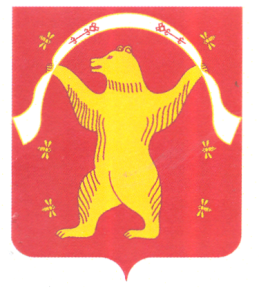 Администрация сельского поселения Баймурзинский сельсовет муниципального района Мишкинский районРеспублики БашкортостанГлава муниципального образования11993Управляющий делами3205Специалист 2 категории 2700